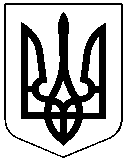 ЧЕРКАСЬКА РАЙОННА РАДАРІШЕННЯ27.09.2022 №21-7/VІIІ								Про дострокове припинення повноважень депутата Черкаськоїрайонної ради VIIІ скликання СУХЕНКО А.В.	Відповідно до пункту 10 частини першої статті 43, статті 49 Закону України "Про місцеве самоврядування в Україні", пункту 2 частини другої статті 5 Закону України "Про статус депутатів місцевих рад", враховуючи особисту заяву депутата Черкаської районної ради VIIІ скликання               СУХЕНКО А.В. від 27.07.2022 щодо складення депутатських повноважень, за погодженням постійної комісії районної ради з питань регламенту, депутатської етики, забезпечення законності, запобігання корупції та організації роботи районної ради, президії районна рада ВИРІШИЛА:Припинити достроково повноваження депутата Черкаської районної ради VIIІ скликання СУХЕНКО Анни Вікторівни, обраної в єдиному багатомандатному виборчому окрузі від ПОЛІТИЧНОЇ ПАРТІЇ "ЄВРОПЕЙСЬКА СОЛІДАРНІСТЬ". Невідкладно надіслати копію цього рішення Черкаській районній територіальній виборчій комісії Черкаської області.Контроль за виконанням рішення покласти на постійну комісію районної ради з питань регламенту, депутатської етики, забезпечення законності, запобігання корупції та організації роботи районної ради.Голова 							Олександр ВАСИЛЕНКО